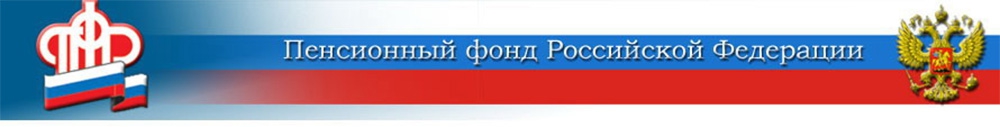 «Серая зарплата» не учитывается при назначении пенсии» 	Работодатель, выплачивающий зарплату «в конверте», лишает не только своих сотрудников достойной пенсии в будущем, но и влияет на выплаты для нынешних пенсионеров	Будущая пенсия напрямую зависит от суммы страховых взносов, которую работодатель выплачивает за конкретного сотрудника. Таким образом, уплата страховых взносов с заниженной суммы зарплаты или и вовсе их неуплата приводит к уменьшению размера будущей пенсии.	Россияне, работающие неофициально, лишены возможности получать в полном объёме пособие по временной нетрудоспособности, безработице и по уходу за ребёнком. Кроме того, «серая» зарплата не учитывается при «назначении пенсии.	К слову, получателями страховых пенсий по старости являются абсолютное большинство жителей России. Так, сегодня это 233 380 человек (93,5%)  -  жители Волжского и 13 муниципальных районов в составе Центра ПФР № 1. ЦЕНТР ПФР № 1по установлению пенсийв Волгоградской областиМуниципалитетПолучатели пенсии, всегоПолучатели страховой пенсии по старостиМуниципалитетПолучатели пенсии, всегоПолучатели страховой пенсии по старостиВолжский90 03585 945Николаевский 8 8598 310Быковский  70986 551Ольховский 4 9084 562Дубовский 8 4017 865Палласовский 11 44910 431Жирновский 13 48112 404Руднянский 5 2014 936Иловлинский 9 3578 746Среднеахтубинский 15 19214 776Камышинский 44 71042 085 Старополтавский 6 2705 743Ленинский 8 6416 772Фроловский 15 94514 776